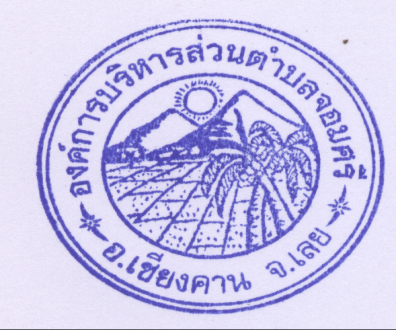 รายงานผลการดำเนินงานตามนโยบายของนายกองค์การบริหารส่วนตำบลจอมศรีประจำปีงบประมาณ 2558(1 ตุลาคม 2557 - 30 กันยายน 2558)องค์การบริหารส่วนตำบลจอมศรี   อำเภอเชียงคาน    จังหวัดเลย-1-ตามบทบัญญัติในมาตรา  58/5  วรรคห้า แห่งพระราชบัญญัติสภาตำบลและองค์การบริหารส่วนตำบล พ.ศ . 2537  แก้ไขเพิ่มเติมจนถึงฉบับที่  5  พ.ศ. 2546  กำหนดให้นายกองค์การบริหาร         ส่วนตำบลจัดทำรายงานแสดงผลการปฏิบัติงานตามนโยบายที่ได้แถลงไว้ต่อสภาองค์การบริหารส่วนตำบลเป็นประจำทุกปี และวรรคหก  กำหนดให้คำแถลงนโยบายและรายงานแสดงผลการปฏิบัติงานตามนโยบายให้ประกาศไว้โดยเปิดเผย  ณ ที่ทำการองค์การบริหารส่วนตำบลด้วยตามที่องค์การบริหารส่วนตำบลจอมศรี  ได้ประกาศใช้ข้อบัญญัติงบประมาณรายจ่ายประจำปีงบประมาณ  2558  และได้เริ่มดำเนินการมาตั้งแต่เดือนตุลาคม  2557  เป็นต้นมาจนถึงเดือน  กันยายน 2558  นายกองค์การบริหารส่วนตำบลจอมศรี ได้บริหารงานองค์การบริหารส่วนตำบลจอมศรี  ตามนโยบายที่แถลงต่อองค์การบริหารส่วนตำบลจอมศรี  เมื่อวันที่  3  ธันวาคม  2556 ที่ผ่านมานั้น  จึงขอรายงานผลการปฏิบัติงานตามนโยบายการบริหารงานองค์การบริหารส่วนตำบลจอมศรี  ประจำปีงบประมาณ  2558          (1 ตุลาคม 2557- 30  กันยายน 2558) ดังนี้1.1 สร้างและบำรุงรักษาถนนทุกสายทั้งเส้นหลักและทางเชื่อมระหว่างหมู่บ้าน1.2 สร้างและบำรุงรักษาแหล่งน้ำและระบบชลประทาน1.3 ให้การสนับสนุนด้านเทคนิค วิชาการเครื่องมือ เครื่องจักรกล บุคลากรในการพัฒนาและแก้ไขปัญหาโครงสร้างพื้นฐาน ให้กับหมู่บ้านในพื้นที่ตำบลจอมศรี1.4 ขยายเขตระบบจำหน่ายไฟฟ้า ตามสภาพพื้นที่ให้ครอบคลุมและทั่วถึง เพื่อรองรับการขยายตัวของหมู่บ้านในอนาคต1.5 ติดตั้งโคมไฟสาธารณะริมถนน  ในเขตพื้นที่ตำบลจอมศรีให้ครอบคลุมและทั่วถึงโครงการ/กิจกรรมที่ดำเนินการ-2--3--4-2.1 สนับสนุนส่งเสริมการลงทุนและพาณิชยกรรม โดยสร้างระบบเศรษฐกิจที่ดี มั่นคงเสริมสร้างการค้า จัดให้มีศูนย์กลางจำหน่ายสินค้าผลิตภัณฑ์พื้นบ้าน การลงทุนอุตสาหกรรมในครัวเรือนหรืออุตสาหกรรมขนาดย่อม2.2 ส่งเสริมระบบเศรษฐกิจชุมชน และการสร้างความเข้มแข็งของชุมชนแบบพอเพียงและชุมชนแบบพึ่งตนเอง2.3 ส่งเสริมอาชีพ เพิ่มรายได้ให้กับประชาชนโดยยึดหลักปรัชญาเศรษฐกิจพอเพียงตามแนวพระราชดำริของพระบาทสมเด็จพระเจ้าอยู่หัว2.4 ส่งเสริมให้ประชาชนได้นำภูมิปัญญาของท้องถิ่นมาใช้ให้เกิดประโยชน์ เพื่อเพิ่มรายได้ให้แก่ราษฎรในท้องถิ่น2.5 จัดตั้งกลุ่มสหกรณ์ จัดหางบประมาณมาส่งเสริมอาชีพ เพื่อส่งเสริมให้ประชาชนมีรายได้เพิ่มขึ้นเป็นการแก้ไขปัญหาเบื้องต้นในการที่ขาดเงินทุนให้แก่ราษฎรในตำบลจอมศรีโครงการ/กิจกรรมที่ดำเนินการ3.1 ส่งเสริมการสร้างชุมชนน่าอยู่  และการสร้างความเข้มแข็งและความสามัคคีของชุมชน โดยเน้นการมีส่วนร่วมของทุกภาคส่วนในชุมชน3.2 สนับสนุนการจัดสวัสดิการ และการฝึกอบรมจัดตั้ง ตลอดทั้งการฝึกอบรมทบทวนให้แก่      อปพร., อส.ตร. และ ชรบ.3.3 ส่งเสริมการดำเนินงานของศูนย์พัฒนาครอบครัว สนับสนุนให้ทุกภาคส่วนของสังคมมีส่วนร่วมในกิจกรรมที่เป็นการเสริมสร้างความเข้มแข็งและความอบอุ่นให้แก่ครอบครัว3.4 สนับสนุนกิจกรรมสร้างระบบความปลอดภัยในชีวิตและทรัพย์สินของประชาชนในตำบล ตลอดทั้งการป้องปรามปัญหายาเสพติด โดยการจัดตั้งหน่วยงานสายตรวจตำบล-5-3.5 ประสานงานกับหน่วยงานที่เกี่ยวข้อง ในการจัดอบรมให้ความรู้เกี่ยวกับการป้องกันและบรรเทาสาธารณภัย ตลอดจนจัดหาอุปกรณ์ในการป้องกันและบรรเทาสาธารณภัยให้แก่ประชาชน เพื่อให้ประชาชนได้มีส่วนร่วมในการบรรเทาสาธารณภัยที่เกิดขึ้น3.6 ให้การสงเคราะห์ผู้สูงอายุ คนพิการ ผู้ป่วยเอดส์ ผู้ด้อยโอกาสทางสังคม และเด็กนักเรียนที่ขาดแคลน3.7 ส่งเสริมและเพิ่มคุณค่าของผู้สูงอายุ โดยหากิจกรรมและอาชีพเสริม3.8 ปรับปรุงที่อยู่อาศัยสำหรับผู้สูงอายุ ผู้พิการ ซึ่งเป็นผู้มีรายได้น้อยและผู้ยากไร้3.9 สนับสนุนนโยบายรัฐบาล ในการป้องกันและปราบปรามและบำบัดยาเสพติดโครงการ/กิจกรรมที่ดำเนินการ-6-                                                                     4.1 ส่งเสริม ระบบสาธารณสุขมูลฐานให้มีความเข้มแข็ง โดยการสนับสนุนและส่งเสริมให้ประชาชนในตำบลจอมศรีมีความรู้เกี่ยวกับโรคภัยไข้เจ็บต่างๆ พร้อมทั้งป้องกันโรคระบาดและโรคติดต่อ โดยให้มีการตรวจสุขภาพประจำปี รวมทั้งสามารถปฐมพยาบาลเบื้องต้นได้4.2  สนับสนุนกิจกรรมอาสาสมัครสาธารณสุขตำบล ในการให้ความช่วยเหลือประชาชนได้อย่างมีประสิทธิภาพ4.3  ส่งเสริมให้ประชาชนในตำบลจอมศรี มีสุขภาพร่างกายแข็งแรง ส่งเสริมให้มีการเล่นกีฬาและการออกกำลังกาย4.4  สนับสนุนพัฒนาคุณภาพชีวิตชาวตำบลจอมศรีตามยุทธศาสตร์อยู่ดีมีสุข4.5  ส่งเสริมและปรับปรุงระบบสิ่งแวดล้อม ตลอดจนการบำบัดและฟื้นฟูทรัพยากรธรรมชาติและสิ่งแวดล้อมให้มีความสมบูรณ์4.6  ปรับปรุงภูมิทัศน์ที่สำคัญและบำรุงรักษาสถานที่พักผ่อนหย่อนใจ สวนสาธารณะ4.7  การพัฒนาจัดสร้างที่กำจัดขยะมูลฝอยและสิ่งปฏิกูลในตำบลได้อย่างมีประสิทธิภาพและถูกสุขลักษณะ4.8  รณรงค์สร้างจิตสำนึก และการมีส่วนร่วมของประชาชนในตำบลในการอนุรักษ์ทรัพยากรธรรมชาติและสิ่งแวดล้อม เพื่อให้เกิดการใช้ประโยชน์อย่างคุ้มค่าสูงสุด โดยส่งเสริมให้มีการคัดแยกขยะมูลฝอยในครัวเรือน สนับสนุนกิจกรรม การอนุรักษ์อ่างเก็บน้ำและลำน้ำการตรวจคุณภาพน้ำ สนับสนุนกิจกรรมการอนุรักษ์ป่าชุมชน-7-5.1 ส่งเสริมและสนับสนุนการจัดการศึกษาทั้งในและนอกระบบอย่างต่อเนื่อง โดยจัดให้มีระบบ wi-fi หรือระบบอินเตอร์เน็ตแบบไร้สาย เพื่อรองรับการสืบค้นอินเตอร์เน็ต บริการให้แก่ชาวตำบลจอมศรีได้อย่างทั่วถึง5.2  สนับสนุนการศึกษาในท้องถิ่น เพื่อเพิ่มประสิทธิภาพการเรียนการสอนและการเรียนรู้ของเด็ก โดยสนับสนุนอุปกรณ์ทางการศึกษา และทุนการศึกษา5.3  ส่งเสริมให้มีเครือข่ายการเรียนรู้ในชุมชน เพื่อเป็นแหล่งค้นคว้าหาความรู้ โดยประสานความร่วมมือกับหน่วยงานทางการศึกษา เพื่อให้มีแหล่งเรียนรู้ตลอดชีวิต5.4  ส่งเสริมสนับสนุนเด็ก เยาวชน และประชาชนทั่วไปให้สนใจในการศึกษา การเล่นกีฬา และดนตรี โดยจัดให้มีการแข่งขันกีฬาในระดับต่างๆ5.5  สนับสนุนโครงการอบรมคุณธรรม จริยธรรม แก่เด็กและเยาวชน เพื่อให้ความรู้ความเข้าใจในหลักธรรมที่เหมาะสมในการดำรงชีวิต5.6  ส่งเสริมจารีตประเพณี วัฒนธรรมให้เป็นเอกลักษณ์ที่โดดเด่นของตำบลจอมศรี เช่น งานประเพณีไล่ผีหลวง งานประเพณีสงกรานต์ งานประเพณีทอดเทียนโฮม ฯลฯ5.7  จัดตั้งศูนย์ให้คำปรึกษาด้านกฎหมาย เพื่อเป็นแหล่งให้ความรู้ และเป็นที่ปรึกษาในด้านข้อกฏหมายและอรรถคดี-8-6.1  การพัฒนาและส่งเสริมการท่องเที่ยวเชิงอนุรักษ์อย่างสมดุลและยั่งยืน6.2  ฟื้นฟูเอกลักษณ์ของชุมชน เช่น ภาษาท้องถิ่น ประเพณีและวิถีชีวิตดั้งเดิมของชุมชน6.3  การพัฒนาอ่างเก็บน้ำซำเต่น อ่างเก็บน้ำโคกหนองหอย ให้เป็นศูนย์เรียนรู้และสถานที่ท่องเที่ยว7.1  ส่งเสริมสนับสนุนการปกครองระบอบประชาธิปไตยอันมีพระมหากษัตริย์ทรงเป็นประมุข  โดยมุ่งเน้นให้ประชาชนมีส่วนร่วมในทุกๆด้าน ได้แก่ การสนับสนุนประชาคมองค์กรประชาชน โดยการ “ร่วมคิด ร่วมทำ ร่วมปฏิบัติ และร่วมรับผลประโยชน์ เพื่อประชาชนชาวตำบลจอมศรี”7.2  ให้ความร่วมมือช่วยเหลือองค์กรปกครองส่วนท้องถิ่น และหน่วยงานอื่นๆทุกแห่งในกรณีที่เหตุจำเป็นเร่งด่วนอันจะก่อให้เกิดความเสียหายร้ายแรงต่อราษฎรในเขตองค์การบริหารส่วนตำบลจอมศรี7.3  จัดตั้งศูนย์ให้คำปรึกษาทางกฎหมายแก่ประชาชนในตำบล เพื่อให้ประชาชนมีที่ปรึกษาและให้คำแนะนำทางด้านกฏหมาย7.4  เพิ่มประสิทธิภาพของการประชาสัมพันธ์แบบบูรณาการ เพื่อเป็นการสร้างภาพพจน์สถาบันองค์การบริหารส่วนตำบลจอมศรี ให้ประชาชนยอมรับและให้ความเชื่อถือ-9-7.5  ปรับเปลี่ยนกระบวนการ หรือวิธีการทำงาน โดยนำการบริหารงานแนวใหม่มาใช้ มีการจัดการระบบการบริหาร  และการลดขั้นตอนในการปฏิบัติงาน เพื่อตอบสนองความต้องการของประชาชนด้วยความรวดเร็ว และมีประสิทธิภาพ7.6  สร้างระบบงานบริหารงานบุคคล โดยยึดหลักการจ่ายค่าตอบแทนตามผลงานโดยดำเนินการประเมินประสิทธิภาพและประสิทธิผลของการปฏิบัติงาน 7.7  เน้นการบริหารราชการแบบเปิดโดยเปิดโอกาส ให้ประชาชนเข้ามามีส่วนร่วมในการบริหารท้องถิ่นมากขึ้น  โดยเปิดโอกาสให้ประชาชนเสนอแนะและแสดงความคิดเห็นร่วมปฏิบัติงานและตรวจสอบติดตามประเมินผลการปฏิบัติงาน7.8  สร้างแรงจูงใจและเพิ่มขวัญ และกำลังใจให้ข้าราชการและผู้ปฏิบัติงานขององค์การบริหารส่วนตำบลจอมศรี ที่ปฏิบัติงานด้วยความทุ่มเท เสียสละ ผลการปฏิบัติงานดีเด่นและเป็นที่ยอมรับ7.9  สนับสนุนเพิ่มศักยภาพของพนักงาน  สมาชิกสภาฯ และผู้บริหาร ให้ได้รับการฝึกอบรมได้เพิ่มพูนความรู้ทักษะ และมีประสบการณ์ในการทำงานมากยิ่งขึ้น7.10 บริหารการคลังอย่างมีประสิทธิภาพ โดยเฉพาะการรักษาวินัยทางการคลัง7.11 พัฒนารายได้ขององค์การบริหารส่วนตำบลเพื่อพัฒนาท้องถิ่นให้เจริญก้าวหน้าโดยการปรับปรุงระบบการจัดการเก็บภาษีขององค์การบริหารส่วนตำบลให้สะดวก รวดเร็ว และเป็นธรรม7.12 ซ่อมแซมต่อเติม ปรับปรุง อาคารที่ทำการองค์การบริหารส่วนตำบลจอมศรีหลังเดิม รวมทั้งปรับปรุงสภาพภูมิทัศน์ในเขตองค์การบริหารส่วนตำบลจอมศรี  ตลอดจนการศึกษาความเป็นไปได้ในการก่อสร้างอาคารที่ทำการองค์การบริหารส่วนตำบลจอมศรี หลังใหม่7.13 ปรับปรุงห้องประชุมองค์การบริหารส่วนตำบลจอมศรีให้มีมาตรฐาน พร้อมที่จะจัดประชุมในระดับต่างๆ7.14 จัดซื้อวัสดุอุปกรณ์ ครุภัณฑ์ที่จำเป็นต่อการปฏิบัติงานของพนักงานและเจ้าหน้าที่ให้พร้อมปฏิบัติหน้าที่บริการประชาชนตำบลจอมศรี-10-ลำดับที่โครงการ/กิจกรรมงบประมาณที่ตั้งไว้(บาท)งบประมาณที่ใช้ไป(บาท)หมายเหตุ1.โครงการก่อสร้างถนน คสล.สายบ้านนาย        ทองเสี่ยน   กรมทอง บ้านนาสี ม.1100,00099,5002.โครงการก่อสร้างถนน คสล.สายบ้านนายกัน  มีมูล     บ้านหินตั้ง ม.3237,000236,0003.โครงการก่อสร้างท่อลอดเหลี่ยม คสล.(ถนนข้ามคลองส่งน้ำห้วยหินซา บ้านจอมศรี ม.8 370,000365,0004.โครงการก่อสร้างรางระบายน้ำ คสล. สายซอยน้ำประปา บ้านแสนสำราญ ม.4261,000256,000ลำดับที่โครงการ/กิจกรรมงบประมาณที่ตั้งไว้(บาท)งบประมาณที่ใช้ไป(บาท)หมายเหตุ5.โครงการก่อสร้างรางระบายน้ำ คสล. สายบ้านนายฉลามถึงบ้านยายก้านก่อง บ้านนาสี  ม.1127,000124,0006.โครงการก่อสร้างรางระบายน้ำ คสล.สายข้างบ้านแม่แซม-สระเยาวชน บ้านนาสี ม.7213,000210,0007.โครงการก่อสร้างรางระบายน้ำ(สายบ้านแสนสำราญ-นาป่าหนาด ช่วง รพ.สต. บ้านตู้ใหม่ บ้านหินตั้ง ม.6)238,000ระหว่างดำเนินการ8.โครงการก่อสร้างรางระบายน้ำสายแสนสำราญ-นาป่าหนาด ช่วงบ้านางใบ-บ้านนางดก บ้านศรีพัฒนา ม.5159,000156,0009.อุดหนุนการไฟฟ้าส่วนภูมิภาค อำเภอเชียงคาน เพื่อขยายเขตไฟฟ้าภายในอบต.จอมศรี 900,000346,419.2410.โครงการก่อสร้างผิวทาง แอสฟัลติก(Asphaltic Concrete)  สายธาตุ-จอมศรี บ้านจอมศรี ม.83,954,0003,818,439เงินอุดหนุนเฉพาะกิจ ปี 255711.โครงการปรับระดับ แอสฟัลติก(Asphaltic Concrete) สายทาง ลย 3042 บ้านนาสี-บ้านธาตุ หมู่ที่ 1   1,890,0001,449,000เงินอุดหนุนเฉพาะกิจ ปี 255812.โครงการก่อสร้างรางระบายน้ำคอนกรีตเสริมเหล็กรูปตัวยู มีฝาปิด ซอยบ้านพ่อเจียร บ้านนาสี ม.1140,000140,00013.โครงการก่อสร้างรางระบายน้ำคอนกรีตเสริมเหล็กรูปตัวยู มีฝาปิด ถนนสาย ลย.3042 บ้านจอมศรี ม.8170,000163,50014.โครงการก่อสร้างถนน คสล.สายไร่นายนิพนธ์ บ้านแสนสำราญ ม.4214,000213,500เงินอุดหนุนทั่วไปตามยุทธศาสตร์ฯ15.โครงการก่อสร้างถนน คสล.สายข้างบ้านลุงแต บ้านนาสี ม.1 58,00057,500เงินอุดหนุนทั่วไปตามยุทธศาสตร์ฯ16.โครงการก่อสร้างถนน คสล.สายวัดจันทรังสี บ้านนาสี ม.7234,000233,000เงินอุดหนุนทั่วไปตามยุทธศาสตร์ฯ17.โครงการก่อสร้างถนน คสล.สายบ้านนายประดิษฐ์ บ้านหินตั้ง ม.671,00070,500เงินอุดหนุนทั่วไปตามยุทธศาสตร์ฯลำดับที่โครงการ/กิจกรรมงบประมาณที่ตั้งไว้(บาท)งบประมาณที่ใช้ไป(บาท)หมายเหตุ18.โครงการก่อสร้างถนน คสล.สายข้างบ้านนาง     บุญเลี้ยง บ้านหินตั้ง ม.3138,000137,000เงินอุดหนุนทั่วไปตามยุทธศาสตร์ฯ19.โครงการก่อสร้างรางระบายน้ำรูปตัวยู มีฝาปิด ถนนสายบ้านนายดนัย บ้านจอมศรี ม.8101,000ระหว่างดำเนินการเงินอุดหนุนทั่วไปตามยุทธศาสตร์ฯ20.โครงการก่อสร้างรางระบายน้ำรูปตัวยู มีฝาปิด ถนนแสนสำราญ-นาป่าหนาด บ้านศรีพัฒนา ม.5109,000ระหว่างดำเนินการเงินอุดหนุนทั่วไปตามยุทธศาสตร์ฯ21.โครงการก่อสร้างรางระบายน้ำรูปตัวยู มีฝาปิด ถนนสายบ้านนายหอม-บ้านนายซอน บ้านจอมศรี ม.2112,000ระหว่างดำเนินการเงินอุดหนุนทั่วไปตามยุทธศาสตร์ฯ22.โครงการปรับปรุงถนนเพื่อการเกษตรลงหินคลุก สายโคกจันตรัย บ้านนาสี  ม.189,00080,000ใช้จ่ายเงินสะสม23.โครงการปรับปรุงถนนเพื่อการเกษตรลงลูกรัง สายนาจันทร์ บ้านหินตั้ง  ม.388,00044,000ใช้จ่ายเงินสะสม24.โครงการปรับปรุงถนนเพื่อการเกษตรลงหินคลุก สายวังกอไผ่ บ้านหินตั้ง  ม.3171,000100,000ใช้จ่ายเงินสะสม25.โครงการปรับปรุงถนนเพื่อการเกษตรลงหินคลุก สายซำกกซ้อ บ้านศรีพัฒนา  ม.590,00089,500สำรองจ่าย26.โครงการปรับปรุงถนนเพื่อการเกษตรลงหินคลุก สายหนองบง บ้านจอมศรี  ม.880,00079,500สำรองจ่าย27.ปรับปรุงซ่อมแซม ถนนสายต่างๆภายในตำบลโดยการนำดินมากลบหลุม--28.ปรับปรุงซ่อมแซม ถนนสายต่างๆภายในตำบลโดยการนำยางมะตอยมากลบหลุม90,00090,00029.ปรับปรุงซ่อมแซมไฟฟ้าสาธารณะ45,00039,25030.ดำเนินการสร้างฝายแม้ว--31.ปรับปรุงระบบประปาหมู่บ้าน ม.1,2,8-77,700สำรองจ่าย32.ก่อสร้างราวกันตก ม.5,ม.8--33.ขุดลอกรางระบายน้ำ ม.2--รวมรวม10,449,0007,875,308ลำดับที่โครงการ/กิจกรรมงบประมาณที่ตั้งไว้(บาท)งบประมาณที่ใช้ไป(บาท)1.เงินทุนหมุนเวียน(โครงการเศรษฐกิจชุมชน)700,000700,0002.จัดเก็บข้อมูลพื้นฐานเพื่อพัฒนาตำบล (จปฐ.) ( ABC )--3.โครงการส่งเสริมและพัฒนาทักษะอาชีพราษฎรในตำบล50,00019,136รวมรวม750,000719,136ลำดับที่โครงการ/กิจกรรมงบประมาณที่ตั้งไว้(บาท)งบประมาณที่ใช้ไป(บาท)1.โครงการอบรมให้ความรู้ด้านการป้องกันภัยพิบัติและ     สาธารณภัย40,00033,4002.จัดซื้อเครื่องรับส่งวิทยุชนิดมือถือ100,00094,4003.โครงการป้องกันและแก้ไขปัญหายาเสพติด15,00012,4504.โครงการจัดกิจกรรมวันผู้สูงอายุ50,00034,8105.โครงการสงเคราะห์ผู้ยากไร้และผู้ด้อยโอกาส110,00070,0006.โครงการบ้านท้องถิ่นไทยเทิดไท้องค์ราชันย์50,00048,469.617.โครงการฝึกอบรม/ฝึกทบทวนอาสาสมัครป้องกันภัยฝ่ายพลเรือน200,000189,7628.อุดหนุนโครงการสกัดกั้นยาเสพติดในพื้นที่ชายแดน30,00030,0009.อุดหนุนโครงการป้องกันและแก้ไขปัญหายาเสพติดจังหวัดเลย10,00010,00010.อุดหนุนโครงการพัฒนาชีวิตผู้ป่วย ผู้พิการ ผู้ยากไร้และผู้ด้อยโอกาส (เหล่ากาชาด จ.เลย)10,00010,00011.โครงการสนับสนุนศูนย์พัฒนาครอบครัว10,0009,95012.จัดซื้อวัสดุดับเพลิง 30,00029,95013.จัดซื้อกระจกโค้งทางจราจรพร้อมอุปกรณ์ประกอบ32,00020,00014.สมทบกองทุนสวัสดิการชุมชนออมวันละบาท10,00010,00015.สำรองจ่าย (ช่วยเหลือประชาชนผู้ประสบภัยต่างๆ)484,951265,26816.โครงการส่งเสริมสนับสนุนกิจกรรมกลุ่ม สตรี เด็กและเยาวชน30,00010,126รวม1,211,591878,585ลำดับที่โครงการ/กิจกรรมงบประมาณที่ตั้งไว้(บาท)งบประมาณที่ใช้ไป(บาท)1.สมทบระบบหลักประกันสุขภาพในระดับท้องถิ่นหรือพื้นที่70,00070,0002.โครงการอบรมป้องกันโรคเอดส์และโรคติดต่อทางเพศสัมพันธ์แก่เยาวชน10,0009,4503.โครงการควบคุมและป้องกันโรคไข้เลือดออก5,0004,4804.จัดซื้อวัสดุวิทยาศาสตร์หรือการแพทย์(วัคซีนป้องกันและควบคุมโรคพิษสุนัขบ้า เป็นต้น)70,00069,9805.อุดหนุนสนับสนุนการบริการสาธารณสุข อบต.จอมศรี120,00060,0007.โครงการปลูกต้นไม้ในวันสำคัญ5,0003,8108.โครงการอบรมให้ความรู้ด้านสิ่งแวดล้อม การจัดการขยะ พลังงานทดแทน10,0008,9509.กิจกรรมรณรงค์ล้างส้วมพร้อมกันรับวันสงกรานต์--10.กิจกรรมรณรงค์ไม่ทิ้งขยะ--11.กิจกรรมรณรงค์การรักษาความสะอาดในชุมชน--12.จัดซื้อรถยนต์กู้ชีพกู้ภัย1,000,000อยู่ระหว่างดำเนินการรวมรวม1,290,000226,670ลำดับที่โครงการ/กิจกรรมงบประมาณที่ตั้งไว้(บาท)งบประมาณที่ใช้ไป(บาท)1.โครงการอบรมคุณธรรมจริยธรรม15,00010,2502.อุดหนุนที่ทำการปกครองอำเภอเชียงคานในโครงการงานรัฐพิธี/งานราชพิธี10,00010,0003.จ้างนักเรียน/นักศึกษาปฏิบัติงานช่วงปิดภาคเรียน15,00014,3004.กิจกรรมวันเด็กแห่งชาติ30,00030,0005.สนับสนุนค่าใช้จ่ายการบริหารสถานศึกษา467,200203,521.506.ค่าอาหารเสริม(นม)ศูนย์พัฒนาเด็กเล็ก 2 ศูนย์และโรงเรียน734,020693,183.717.จัดซื้อตู้เย็นให้ศูนย์พัฒนาเด็กเล็กบ้านหินตั้ง6,5006,3508.จัดซื้อเครื่องเล่นเด็กกลางแจ้งให้ศูนย์พัฒนาเด็กเล็ก100,00091,7009.อุดหนุนอาหารกลางวันโรงเรียน1,260,0001,255,20010.โครงการแข่งขันกีฬาต้านยาเสพติดและกีฬาอื่นๆ100,00054,09011.โครงการส่งเสริมและอนุรักษ์ประเพณีออกพรรษา30,00029,35112.โครงการส่งเสริมและอนุรักษ์ประเพณีชำฮะบ้าน  (ไล่ผีหลวง)30,00018,875รวม2,797,7202,416,821.21ลำดับที่โครงการ/กิจกรรมงบประมาณที่ตั้งไว้(บาท)งบประมาณที่ใช้ไป(บาท)รวมรวมลำดับที่โครงการ/กิจกรรมงบประมาณที่ตั้งไว้(บาท)งบประมาณที่ใช้ไป(บาท)1.ประชุมพนักงานและลูกจ้างอย่างน้อยเดือนละ 1 ครั้ง(เพื่อติดตามและประเมินผลงาน)--2.ประชาสัมพันธ์เชิญชวนประชาชนเข้าร่วมรับฟังการประชุมสภาองค์การบริหารส่วนตำบลจอมศรี โดยผ่านกำนัน/ผู้ใหญ่บ้าน ทุกหมู่บ้าน--3.จัดทำสื่อประชาสัมพันธ์ผลการดำเนินงานของอบต.(จดหมายข่าว เป็นต้น)--4.แต่งตั้งประชาชนที่คัดเลือกจากประชาคมหมู่บ้านเข้าร่วมเป็นกรรมการในการจัดซื้อจัดจ้างโครงการต่างๆ --5.ประชาสัมพันธ์ข้อมูลข่าวสารการดำเนินงานต่างๆของอบต.จอมศรี ผ่านหอกระจายข่าวของอบต.และของหมู่บ้าน--6.ประชาสัมพันธ์ข้อมูลข่าวสารการดำเนินงานต่างๆของอบต.จอมศรี ผ่านเว็บไซต์ อบต.จอมศรี (www.jomsi.go.th)7,0007,000ลำดับที่โครงการ/กิจกรรมงบประมาณที่ตั้งไว้(บาท)งบประมาณที่ใช้ไป(บาท)6.โครงการอบรมสัมมนาและศึกษาดูงาน270,000262,6057.โครงการจัดกิจกรรมวันท้องถิ่นไทย20,0003,1908.โครงการเพิ่มประสิทธิภาพการจัดเก็บภาษี10,0005,6009.โครงการจัดทำแผนที่ภาษีและทะเบียนทรัพย์สิน100,0009,42010.จัดซื้อเครื่องคอมพิวเตอร์แบบประมวลผล(ส่วนการคลัง)30,00029,90011.โครงการปรับปรุงต่อเติมอาคารสำนักงาน อบต.365,000357,00012.โครงการอบต.เคลื่อนที่ให้บริการประชาชน50,000 42,01413.โครงการจัดทำแผนยุทธศาสตร์ แผนพัฒนาสามปี ข้อบัญญัติ แผนชุมชน5,0005,00014.จัดซื้อเครื่องหาพิกัดสัญญาณดาวเทียม(กองช่าง)25,00025,00015.จัดซื้อเครื่องคอมพิวเตอร์โน๊ตบุ๊ค จำนวน 2 เครื่อง     (กองช่าง)42,00042,000รวม925,000788,729